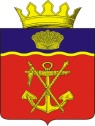 АДМИНИСТРАЦИЯКАЛАЧЁВСКОГО  МУНИЦИПАЛЬНОГО  РАЙОНАВОЛГОГРАДСКОЙ  ОБЛАСТИПОСТАНОВЛЕНИЕот       18.05. 2023 г.                                                                                №   422              	 О внесении изменений в постановление администрации Калачевского муниципального района от  29.06.2022 г. № 637 «О создании, содержании и использовании запасов материально-технических, продовольственных и иных средств для обеспечения мероприятий по гражданской обороне на территории Калачёвского муниципального района»В соответствии Федеральным законом РФ от 12 февраля 1998 № 28-ФЗ «О гражданской обороне», постановлением Правительства Российской Федерации от 27 апреля 2000г. № 379 «О накоплении, хранении и использовании в целях гражданской обороны запасов материально-технических, продовольственных, медицинских и иных средств», в целях осуществления мероприятий по гражданской обороне на территории Калачёвского муниципального района, администрация Калачёвского муниципального районап о с т а н о в л я е т: 1. В постановление администрации Калачевского муниципального района от  29.06.2022 г. № 637 «О создании, содержании и использовании запасов материально-технических, продовольственных и иных средств для обеспечения мероприятий по гражданской обороне на территории Калачёвского муниципального района» (далее – Постановление)  внести следующие изменения:1.1. Приложение 2 утверждённое Постановлением изложить в следующей редакции:«Приложение 2НОМЕНКЛАТУРА  норм создания запасов материально-технических, продовольственных, медицинских и иных средств в целях гражданской обороны2. Организационному отделу администрации Калачевского муниципального района довести данное постановление до должностных лиц в части их касающейся.   3. Постановление администрация Калачёвского муниципального района № 341 от 24.04.2023 признать утратившим силу4. Настоящее постановление   подлежит официальному опубликованию.Глава  Калачёвского  муниципального района                                                                       С.А. Тюрин№ п/пНаименование материальных ресурсовЕдиница учётаПланируемые объёмы1. Продовольствие1. Продовольствие1. Продовольствие1. Продовольствие1.1мукатонн0,005251.2хлебтонн0,1751.3крупытонн0,0211.4макаронные изделиятонн0,0071.5мясные консервытонн0,0211.6рыбные консервытонн0,008751.7масло растительноетонн0,01051.8сольтонн0,0071.9сахартонн0,0141.10чайтонн0,000352. Вещевое имущество:2. Вещевое имущество:2. Вещевое имущество:2. Вещевое имущество:2.1палаткишт.102.2кровати раскладныешт.502.3печи, агрегаты отопительныешт.102.4тепловые пушкишт.102.5одежда тёплая, специальная комп.502.6обувь резиновая	пар.502.7рукавицы резиновыепар.502.8посудакомп.502.9рукомойникишт.102.10мыло и моющие средстватонн0,00252.11керосиновые лампышт.102.12свечикоробок102.13спичкикоробок502.14фляги металлическиешт.102.15ведрошт.62.16постельные принадлежностикомплект503. Строительные материалы:3. Строительные материалы:3. Строительные материалы:3. Строительные материалы:3.1цементтонн0,53.2шиферкв.м2503.3рубероидкв.м2503.4лес строительныйкуб.м103.5пиломатериалыкуб.м103.6гвоздитонн0,0504. Медикаменты и оборудование:4. Медикаменты и оборудование:4. Медикаменты и оборудование:4. Медикаменты и оборудование:4.1Бриллиантовый зелёный 2% спиртовой р-р 10мл.фл.34.2Йод 5% спиртовой р-р 20мл.фл.34.3Кислота аскорбиновая 5% р-рамп.54.4Перекись водорода 3% р-р 100мл.фл.44.5Бинт стерильный 7х14шт.104.6Бинт эластичный сетчатыйшт.104.7Вата гигроскопическая 20гр.шт.104.8Шприцы одноразовые 1,0шт.304.9Шприцы одноразовые 2,0шт.304.10Шприцы одноразовые 5,0шт.104.11Системы одноразовые для переливания кровишт.104.12Системы одноразовые для переливания кровишт.304.13Перчатки смотровые №№7,8,9 одноразовыепар204.14Перчатки стерильные, одноразовыепар 204.15Очки защитные пластиковыешт.54.16Шапка (колпак) одноразоваяшт.104.17Фартук одноразовый медицинскийшт.204.18 Маска защитная 3-4 слойнаяшт.204.19Коникотом одноразовый стерильныйшт.24.20Жгут кровоостанавливающийшт.44.21Набор шин травматологических 6 шт. разных размеровкомплект34.22Уголь активированный 0,5г по 10 табл.упаковка304.23Калий йод табл. 0,25г 10шт.упаковка65. Нефтепродукты:5. Нефтепродукты:5. Нефтепродукты:5. Нефтепродукты:5.1бензинтонн0,285.2дизельное топливотонн0,285.3керосинтонн0,0505.4масла и смазкитонн0,0106. Средства для предупреждения и ликвидации ЧС, вызванных природными пожарами, наводнениями, паводками, аварийными разливами6. Средства для предупреждения и ликвидации ЧС, вызванных природными пожарами, наводнениями, паводками, аварийными разливами6. Средства для предупреждения и ликвидации ЧС, вызванных природными пожарами, наводнениями, паводками, аварийными разливами6. Средства для предупреждения и ликвидации ЧС, вызванных природными пожарами, наводнениями, паводками, аварийными разливами6.1лодки резиновыешт.106.2мотопомпышт.106.3ранцевые огнетушителишт.306.4лопаты, ломышт.256.5топоры, пилышт.25